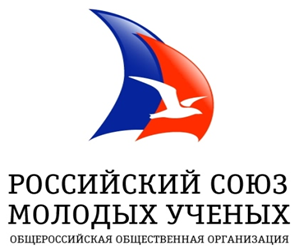 Тамбовское региональное отделениег. Тамбов ул. Интернациональная д. 33, каб.. 120Исх. №1-02-22… от 11.22.2022ПОЛОЖЕНИЕОб областном конкурсе на лучшую студенческую научно-исследовательскую работу по проблемам состояния и тенденций развития в сфере межнациональных отношений в России на современном этапе.Общие положенияОбластной конкурс на лучшую студенческую научно-исследовательскую работу по проблемам состояния и тенденций развития в сфере межнациональных отношений в России на современном этапе (далее ‒ Конкурс) проводится Тамбовским региональным отделением Общероссийской общественной организации «Российский союз молодых ученых» (далее ‒ Тамбовское региональное отделение РоСМУ) за счёт средств гранта в форме субсидии администрации Тамбовской области.Цель и задачи КонкурсаКонкурс проводится с целью развития научно-исследовательской деятельности студентов Тамбовской области и формирования у них активной гражданской позиции в сфере межнациональных отношений.Задачи Конкурса:1. Стимулировать научно-исследовательскую активность студентов в сфере межнациональных отношений.2. Популяризировать научно-исследовательскую деятельность среди представителей студенческого сообщества.3. Создать условия для творческого и профессионального роста молодых специалистов.4. Формировать конструктивную гражданскую позицию студентов в области межнациональных отношений.Организация и проведение Конкурса1. Конкурс на лучшую студенческую научно-исследовательскую работу по проблемам состояния и тенденций развития в сфере межнациональных отношений в России на современном этапе проводится с 11 февраля по 30 апреля 2022 года.2. Для организации и проведения Конкурса создаётся оргкомитет, в состав которого входят представители Тамбовского регионального отделения РоСМУ.3. В Конкурсе могут принимать участие студенты, обучающие в высших учебных заведениях Тамбовской области, независимо от формы обучения и направления подготовки. 4. Условия проведения конкурса:4.1. Индивидуальный участник или исследовательская группа подаёт в период с 11.02.2022 по 28.02.2022 г. заявку на участие в Конкурсе. После согласования тематики исследовательской работы с руководителем или координаторами Конкурса индивидуальному участнику/исследовательской группе присваивается личный номер участника Конкурса. Индивидуальные участники/исследовательские группы, несвоевременно подавшие заявку, к участию в Конкурсе не допускаются. Заявка (см. Приложение 1) и согласие на обработку персональных данных (в виде сканированных документов; см. приложение 3) на всех участников направляются на адрес электронной почты rosmu@inbox.ru. На этот же адрес затем направляются и готовые исследовательские работы. 4.2. На проведение исследовательской работы отводится срок до 15.04.2022 г. Индивидуальный участник/исследовательская группа при осуществлении проектной деятельности имеет право на использование методологической и консультативной помощи со стороны профессорско-преподавательского состава своих образовательных организаций (куратора). Куратор индивидуального участника/исследовательской группы получает статус участника Конкурса и должен предоставить соответствующие данные в общей форме заявки. После истечения указанного срока проектные работы не принимаются.4.3. По результатам экспертной оценки представленных исследовательских работ определяются победители первого этапа Конкурса. Результаты экспертизы публикуются на официальном сайте Тамбовского регионального отделения РоСМУ (http://tambov.rosmu.ru) в срок до 23.04.2022 г. 4.4. На итоговую конференцию по презентации и защите исследовательских проектов с докладом о достигнутых результатах приглашаются 5 финалистов. По итогам оценки экспертного жюри Конкурса определяется его победитель и лауреаты. Все участники Конкурса, получившие высокую экспертную оценку, имеют право на бесплатную публикацию результатов своей исследовательской деятельности в сборнике лучших работ. Критерии оценки работ экспертамиСоответствие содержания работы заявленной теме.Актуальность научной проблемы исследования.Степень новизны исследовательской работы (методы, содержание, результаты).Уровень проработанности исследования.Соответствие полученных результатов цели и задачам исследования.Научная и практическая значимость результатов исследовательской работы.Каждый критерий оценивается по шкале от 1 до 10 баллов.Подведение итогов КонкурсаИтоги конкурса подводятся оргкомитетом в срок до 30 апреля 2022 г. Победитель и лауреаты награждаются дипломами и ценными призами.Организаторы КонкурсаОбщее руководство подготовкой и проведением Конкурса осуществляет оргкомитет, в состав которого входят представители Тамбовского регионального отделения РоСМУ:Котенев Владимир Алексеевич – руководитель Конкурса (тел.: 8-909-234-82-44).Кузьмин Антон Вячеславович – координатор Конкурса (тел.: 8-905-120-43-04);Беспалов Михаил Владимирович – координатор Конкурса (адрес электронной почты: rypy@list.ru). Приложение 1Заявка на участие в Конкурсе1. Название темы исследования.2. Данные об участнике исследования (в случае, если исследование проводится в составе группы необходимо указать её руководителя)2.1. Фамилия, имя, отчество участника/руководителя исследовательской группы:________________________________________________________________________2.2. Место учебы (курс, факультет, вуз):________________________________________________________________________________________________________________________2.3. Контактные данные:Телефон_____________________________________________________________e-mail_______________________________________________________________                                             ____________________________                __________                                                               ФИО                                                       дата3. Данные о кураторе индивидуального участника/исследовательской группы3.1. Фамилия, имя, отчество куратора____________________________________3.2. Место работы (с названием структурного подразделения), должность, учёная степень, учёное звание:______________________________________________________________________________________________________________3.3. Контактные данные:Телефон_____________________________________________________________e-mail_______________________________________________________________                                              ____________________________               __________                                                            ФИО                                                       датаПриложение 2 Структура научно-исследовательской работы по проблемам состояния и тенденций развития в сфере межнациональных отношений в России на современном этапе1. Титульный лист, где указываются образовательная организация, в которой обучается участник/участники Конкурса, тема работы, данные участника (ФИО, направление подготовки, курс) и (при наличии) его куратора из числа ППС вуза. 2. Оглавление с указанием основных структурных элементов работы. 3. Введение.Введение должно содержать обоснование актуальности темы исследования, его цель и задачи, описание методов и инструментов исследования, оценку современного состояния решаемой проблемы. 3. Основная часть включает в себя теоретический, практический и (при необходимости) экспериментальный материал, отражающий ход исследования и его краткие результаты.4. Заключение. Здесь даётся развёрнутое описание основных результатов, достигнутых в рамках осуществления исследовательской деятельности и их соответствие поставленным во введении задачам, раскрываются возможные перспективы развития проекта.5. Список использованных источников и литературы, разбитый на разделы: «Источники», «Справочная и учебная литература», «Исследования», «Интернет-ресурсы». Список оформляется в соответствии с правилами библиографического описания.6. Приложения (при их наличии).Общий объем работы не должен превышать 50 печатных страниц. Интервал между строк – 1,5. Шрифт исключительно черный Times New Roman – 14. Размеры полей: левое – 3 см, правое – 1 см, нижнее и верхнее – 2 см. Таким образом, на странице должно помещаться около 30 строк текста и в каждой строке – 60-70 символов. Размер абзацного отступа принят в 10 знаков или 1,25 см. Нумерация страниц производится последовательно, начиная со 2-й страницы, т.е. после титульного листа. На титульном листе номер не ставится, страница с оглавлением имеет номер 2. Номер страницы ставится в нижней ее части (в середине или правом углу) арабскими цифрами. Выравнивание текста работы – по ширине.Работы подаются в электронном и печатном виде. Печатный вариант сшивается. Все работы проверяются системой антиплагиат. Минимально допустимый уровень авторского текста должен составлять не менее 70% (оригинальность не менее 60% и цитирование).Приложение 3Согласие на обработку персональных данныхЯ_________________________________________________                                      (Ф.И.О. участника Конкурса)в соответствии со статьей 9 Федерального закона от 27 июля 2006 года № 152-ФЗ «О персональных данных» даю согласие на обработку своих персональных данных:1. Перечень персональных данных, на обработку которых дается согласие: фамилия, имя, отчество, данные о профессиональном образовании, месте работы/учёбы, должности, номере телефона (стационарного, мобильного), адресе электронной почты.2. Перечень действий, на совершение которых дается согласие: разрешаю организационному комитету по проведению областного конкурса на лучшую студенческую научно-исследовательскую работу по проблемам состояния и тенденций развития в сфере межнациональных отношений в России на современном этапе (далее ‒ Оргкомитет) производить с моими персональными данными действия (операции), определенные статьей 3 Федерального закона от 27 июля 2006 года № 152-ФЗ, а именно: сбор, систематизацию, накопление, хранение, уточнение (обновление, изменение), использование, распространение (в том числе передачу), обезличивание, блокирование, уничтожение персональных данных.Обработка персональных данных может осуществляться как с использованием средств автоматизации, так и без их использования.3. Согласие на передачу персональных данных третьим лицам: разрешаю обмен (прием, передачу, обработку) моих персональными данных между Оргкомитетом и третьими лицами в соответствии с заключенными договорами и соглашениями, в целях соблюдения моих законных прав и интересов.4. Сроки обработки и хранения персональных данных:Согласие на обработку персональных данных действует с даты подписания настоящего согласия.Обработка персональных данных, прекращается по истечении трёх лет после окончания Конкурса. В дальнейшем бумажные носители персональных данных уничтожаются, а персональные данные участников Конкурса на электронных носителях удаляются из информационной системы.Согласие на обработку данных (полностью или частично) может быть отозвано субъектом персональных данных на основании его письменного заявления.Подпись субъекта персональных данных _______________      _______________                                                                                                                      дата